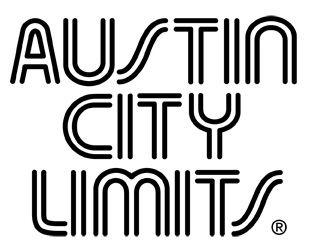 Austin City Limits Announces Season Premiere October 2 with Miranda Lambert, Jack Ingram and Jon Randall Spotlighting The Marfa TapesSeason 47 Premieres with All-New Installments Featuring Jon Batiste, Jackson Browne, Sarah Jarosz, Leon Bridges, Billy Strings, Brittany Howard, Brandy Clark, Charley Crockett, Jade Bird, Dayglow & Khruangbin Watch Live on PBS; Stream Anytime on PBS.orgAustin, TX—September 2, 2021—Iconic television series Austin City Limits (ACL) proudly announces the fall return of the program and the initial Season 47 broadcast line-up with eight all-new installments to begin airing October 2 at 8pm CT/9pm ET as part of the blue-chip broadcast’s thirteen-episode season. ACL brings fans a full season, packed with a stellar slate of ACL legends and highly-anticipated debuts from some of today’s most talked-about live acts. Despite the challenges facing live music during the last year, ACL is proud to deliver brand new performances for fans, all recorded at ACL’s studio home in Austin, Texas in 2021, in front of limited live audiences. The program continues its extraordinary run as the longest-running music television show in history, providing viewers a front-row seat to the best in live performance for a remarkable 47 years. ACL airs weekly on PBS stations nationwide (check local listings) and full episodes are made available to stream online at pbs.org/austincitylimits immediately following the initial broadcast.  The show's official hashtag is #acltv.Austin City Limits returns this fall with a singular highlight as the season opener: country superstar Miranda Lambert joined by songwriting partners Jack Ingram and Jon Randall, showcase their acclaimed The Marfa Tapes, an album recorded in the West Texas desert town of Marfa. This dazzling acoustic hour spotlights the three longtime friends and co-writers, and offers a fascinating look at the trio’s collaborative and creative process, filled with the stories behind the songs and late night tales behind the recording. The season continues with highly-anticipated debut appearances: New Orleans bandleader Jon Batiste, a Grammy and Oscar-winning musician, delivers a high-energy tour-de-force backed by an 18-piece band, performing selections from his soulful album WE ARE in a must-see hour. ACL spotlights next-generation standouts: acclaimed young British singer-songwriter Jade Bird brings songs from her new album Different Kinds of Light; she shares an hour with Austin indie-pop breakout artist Dayglow, who performs songs from his Harmony House. A pair of country sensations shine in a captivating double-bill with CMA Award-winner and eight-time Grammy nominee Brandy Clark showcasing her 2021 Grammy-nominated Your Life is a Record; while rising star Texas country singer Charley Crockett debuts songs from his new Music City USA. Grammy-winning bluegrass stars share a spell-binding hour that forecasts the genre’s future: Sarah Jarosz makes her third appearance on the ACL stage with selections from World On the Ground, the 2021 Grammy-winner for Best Americana Album; while fan favorite Billy Strings delivers an electrifying set with songs from Home, his 2021 Grammy Award-winning Best Bluegrass Album and debuts new numbers from his upcoming Renewal. Two Texas originals share a highly-anticipated hour: Grammy-winning Fort Worth R&B artist and songwriter Leon Bridges makes his second ACL appearance with highlights from his latest, Gold-Diggers Sound, and Houston eclectic groove trio Khruangbin make their ACL debut with standouts from their global sensation Mordechai. A season highpoint is the ACL return of legendary singer-songwriter Jackson Browne for the first time in nearly 20 years, as he showcases a chart-topping new collection of songs, Downhill From Everywhere, alongside career highlights from his five decade career. Celebrated singer and multiple Grammy recipient Brittany Howard rounds out the first half of Season 47, returning to the ACL stage for a long-awaited solo debut with songs from her 2021 Grammy-winning gem Jaime. “The world is still fighting its way out of this pandemic, but Austin City Limits is back - without missing a beat,” says longtime executive producer Terry Lickona. “As always, we love to mix things up with some remarkable new talent as well as fan favorites, along with a few surprises. ACL celebrates the return of live music!”Season 47 Broadcast Line-up (second half of season to be announced separately):October 2		Miranda Lambert, Jack Ingram & Jon Randall: The Marfa 			TapesOctober 9		Jade Bird / DayglowOctober 16		Jon BatisteOctober 23		Sarah Jarosz / Billy StringsOctober 30		Brandy Clark / Charley CrockettNovember 6 		Leon Bridges / KhruangbinNovember 13	Jackson BrowneNovember 20 	Brittany HowardWatch live, stream anytime, and let ACL be a trusted sidekick for entertainment during these challenging days. The complete line-up for the full 13-week season, including five new episodes to air beginning January 2022, will be announced at a later date.  Viewers can visit acltv.com for news regarding live streams, future tapings and episode schedules or by following ACL on Facebook, Twitter and IG. Fans can also browse the ACL YouTube channel for exclusive songs, behind-the-scenes videos and full-length artist interviews.For images and episode information, visit Austin City Limits press room at http://acltv.com/press-room/.Austin City LimitsAustin City Limits (ACL) offers viewers unparalleled access to featured acts in an intimate setting that provides a platform for artists to deliver inspired, memorable, full-length performances. Now in its 47th Season, the program is taped live before a concert audience from The Moody Theater in downtown Austin. Austin City Limits is the longest-running music series in television history and remains the only TV series to ever be awarded the National Medal of Arts. Since its inception, the groundbreaking music series has become an institution that's helped secure Austin's reputation as the Live Music Capital of the World. The historic Austin PBS Studio 6A, home to 36 years of ACL concerts, has been designated an official Rock & Roll Hall of Fame Landmark. In 2011, ACL moved to the new venue ACL Live at The Moody Theater in downtown Austin. ACL received a rare institutional Peabody Award for excellence and outstanding achievement in 2012.	 Austin City Limits is produced by Austin PBS and funding is provided in part by Dell Technologies, Workrise, the Austin Convention Center Department and Cirrus Logic. Additional funding is provided by the Friends of Austin City Limits. Learn more about Austin City Limits, programming and history at acltv.com.Media Contact:Maureen Coakley for ACLmaureen@coakleypress.comt: 917.601.1229